11 июля 2013 года                                                                                                                    г. Санкт-ПетербургNaviPad TM-7055HD 3G – первый российский планшет на базе процессора MT8389Компания «Электронные системы «Алкотел» представляет первый в России планшет на мощном четырехъядерном процессоре MediaTek MT8389 – teXet TM-7055HD 3G. Новинка продолжает линейку планшетных компьютеров NaviPad, которые отличаются не только впечатляющими аппаратными характеристиками, но и наличием всех коммуникационных модулей. За быструю работу с Интернетом отвечают 3G и WiFi, скорость приема данных может достигать 42,2 Мбит/с. Благодаря GPS-приемнику и большому дисплею устройство станет надежным помощником для водителей и полностью возьмет на себя роль автомобильного навигатора.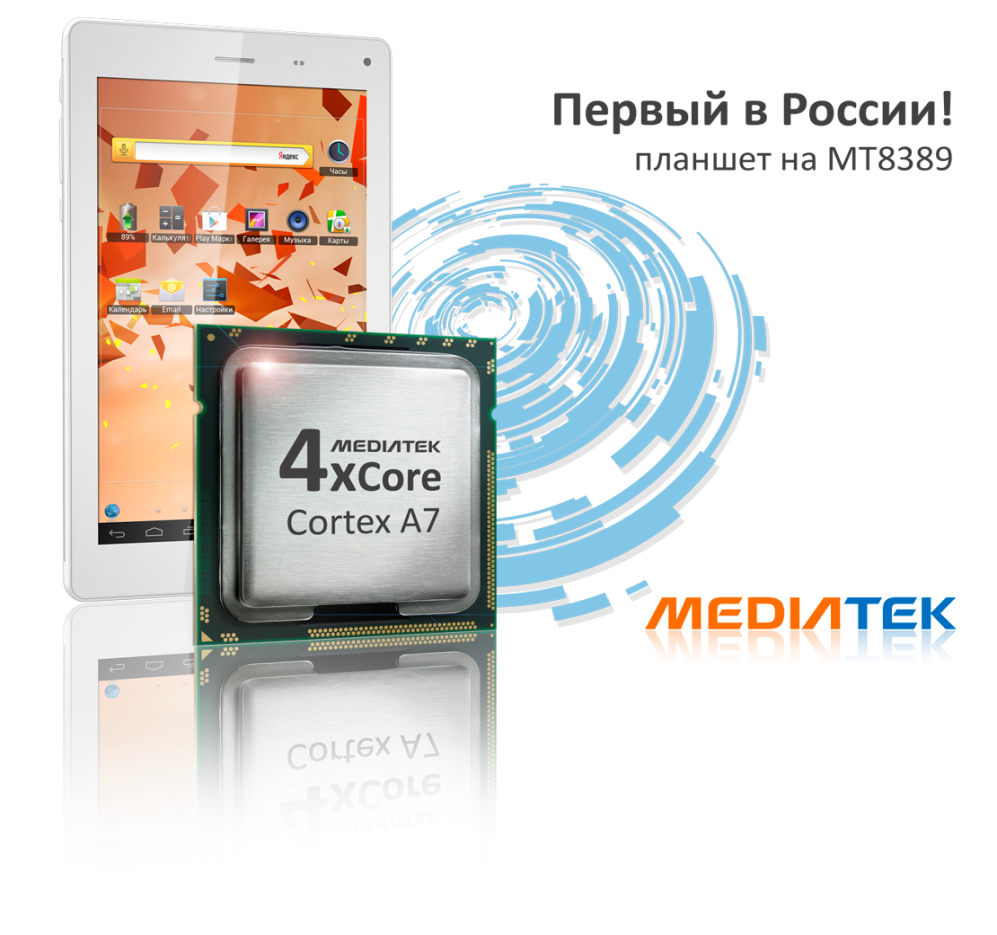 Диагональ экрана TM-7055HD 3G составляет 7.0 дюймов. IPS дисплей высокого разрешения 1280х800 пикселей обрамлен более узкой рамкой, поэтому новинка значительно компактнее своих 7-дюймовых предшественников.Устройство работает под управлением самой современной версии ОС Android Jelly Bean 4.2.1 с функцией обновления «по воздуху» и усовершенствованным интерфейсом. В основу аппаратной части модели были положены самые современные технологии. TM-7055HD 3G – первый планшетный компьютер на российском рынке, который располагает новым решением от MediaTek, четырехъядерным процессором MT8389, Cortex A7 на частоте 1.2 ГГц. Комфортный и по-настоящему быстрый Интернет доступен в любой точке мира за счет 3G-модуля, скорость приема данных у новой модели может достигать 42,2 Мбит/с. Кроме того, в устройстве реализована функция голосовых вызовов, что особенно актуально, если нужно сделать срочный звонок, а телефона не оказалось под рукой.На борту новинки предустановлен комплекс востребованного программного обеспечения. Пользователям также доступны приложения собственной разработки teXet. Одно из таких, Social Hub, помогает управлять аккаунтами сразу в нескольких социальных сетях: максимально удобно обмениваться сообщениями в ВКонтакте и Одноклассники, делиться информацией на стене Facebook и Twitter.NaviPad – это линейка устройств нового поколения, которые способны одинаково эффективно справляться задачами и планшета и навигатора. Интегрированный модуль GPS и наличие большого дисплея с хорошими углами обзора в сочетании с компактными размерами позволяют teXet TM-7055HD 3G выполнять все обязанности автомобильного проводника. teXet позаботился о том, чтобы владельцы новинки пользовались лучшим навигационным софтом: в планшет предустановлена демонстрационная версия «СитиГИД».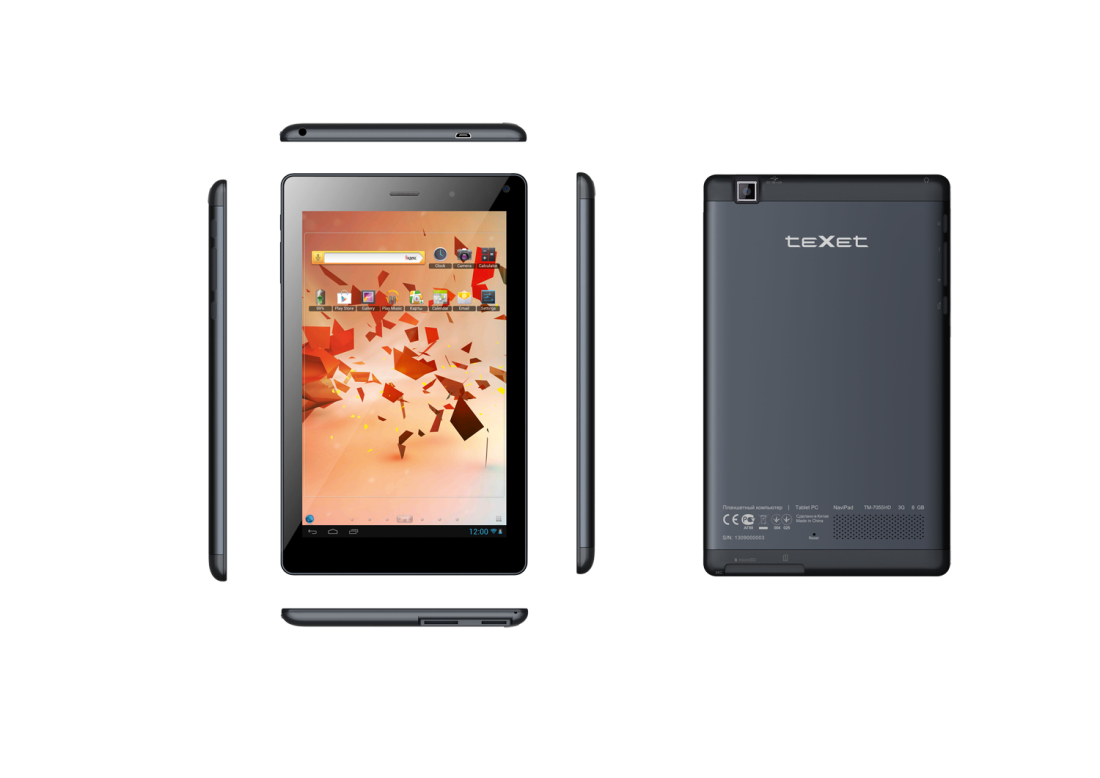 Модель располагает основной камерой 2.0 Мп для ярких фотографий и фронтальной 0.3 Мп для видеозвонков.Благодаря емкому аккумулятору Li-Ion 4000 мАч TM-7055HD 3G способен продолжительное время работать без подзарядки. К примеру, полной батареи хватит для четырехчасового просмотра видео.Новинка отличается безупречным hi-tech дизайном: NaviPad TM-7055HD 3G выполнен в тонком корпусе с матовой задней панелью из алюминия, на которой расположен объемный логотип teXet. Устройство представлено в двух цветовых решениях: черный/титаниум или белый/серебро. В комплекте с TM-7055 3G идет тонкая обложка собственной разработки teXet, которая не только защитит NaviPad от повреждений, но и может быть использована в качестве подставки, обеспечивающей оптимальный угол наклона при просмотре видео и наборе текста. На фактурном материале под кожу не остаются отпечатки пальцев.Мультифункциональность, высокоскоростной доступ в Интернет, встроенный GPS-приемник и компактные размеры делают планшетный компьютер NaviPad TM-7055 3G идеальным спутником как в поездке, так и в повседневной жизни.Рекомендованная розничная цена teXet TM-7055HD 3G составляет 7990 рублей.Технические характеристики планшета NaviPad TM-7055HD 3G: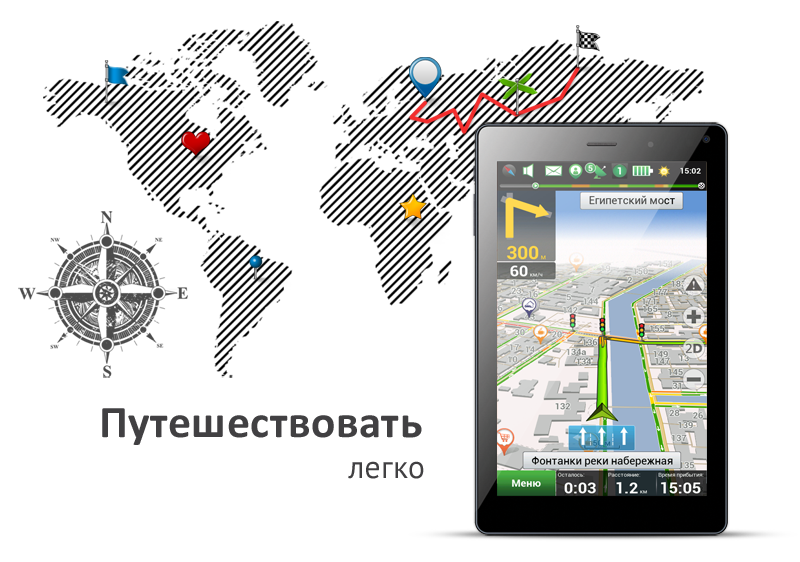 Контактная информацияАдрес компании: г. Санкт-Петербург, ул. Маршала Говорова, д. 52.+7(812) 320-00-60, +7(812) 320-60-06, доб. 147Контактное лицо: Ольга Чухонцева, менеджер по PRe-mail: choa@texet.ru, www.texet.ruДисплей7.0’’, IPS, 1280х800 пикселейОперационная системаAndroid 4.2.1, обновление «по воздуху»ПроцессорПроцессор: четырехъядерный, MediaTek MT8389, Cortex A7, 1.2 ГГцГрафический процессородноядерный, PowerVR SGX 544ОЗУ1 ГБ DDR3Внутренняя память8 ГБКоммуникации2G/3G с функцией голосовых вызовов (GSM/GPRS/EDGE 850/900/1800/1900; DC-HSDPA/UMTS 900/2100, прием: до 42.2 Мбит/с, передача: до 11.5 Мбит/с), Wi-Fi 802.11b/g/n, Bluetooth 4.0 LE, GPSФото/видеокамераОсновная – 2.0 Мп, фронтальная – 0.3 МпСлот расширенияСлот расширения: microSD/microSDHC (до 64 ГБ)Поддерживаемые форматытекст – DOC, EPUB, FB2, HTM, PDF, RTF, TXT; видео (1080p/FullHD) – AVI(XVID), MKV(H264), MOV(H264), MP4(H264), MP4(MP4V, 720p), MPG(MPGV, 720p), VOB(MPGV); аудио – ACC, AMR, FLAC, M4A, M4R, MP2, MP3, OGG, WAV; фото – BMP, GIF, JPEG, PNGИнтерфейсыmicroUSB, 3.5 mmВстроенныемикрофон, вибромотор, электронный компас, датчик приближения, датчик освещенностиАккумуляторLi-Ion, 4000 мАчРазмеры189x116х8,9 мм. Масса: 310 гКомплектностьпланшетный компьютер, USB-кабель,OTG-кабель, наушники с микрофоном,чехол, адаптер питания, руководство по эксплуатации,гарантийный талон